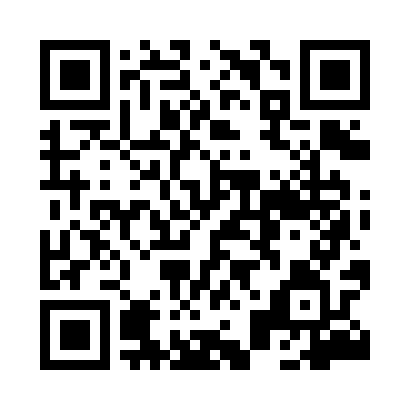 Prayer times for Rzeck, PolandMon 1 Apr 2024 - Tue 30 Apr 2024High Latitude Method: Angle Based RulePrayer Calculation Method: Muslim World LeagueAsar Calculation Method: HanafiPrayer times provided by https://www.salahtimes.comDateDayFajrSunriseDhuhrAsrMaghribIsha1Mon4:026:0812:405:067:139:122Tue3:586:0612:405:077:159:143Wed3:556:0412:395:097:169:174Thu3:526:0112:395:107:189:195Fri3:495:5912:395:117:209:226Sat3:455:5612:395:137:229:257Sun3:425:5412:385:147:249:278Mon3:395:5112:385:157:269:309Tue3:355:4912:385:177:289:3310Wed3:325:4712:385:187:299:3511Thu3:295:4412:375:197:319:3812Fri3:255:4212:375:217:339:4113Sat3:225:4012:375:227:359:4414Sun3:185:3712:365:237:379:4715Mon3:155:3512:365:247:399:5016Tue3:115:3312:365:267:409:5317Wed3:075:3012:365:277:429:5618Thu3:045:2812:365:287:449:5919Fri3:005:2612:355:297:4610:0220Sat2:565:2312:355:307:4810:0521Sun2:525:2112:355:327:5010:0822Mon2:485:1912:355:337:5210:1223Tue2:445:1712:355:347:5310:1524Wed2:405:1512:345:357:5510:1825Thu2:365:1212:345:367:5710:2226Fri2:325:1012:345:387:5910:2627Sat2:275:0812:345:398:0110:2928Sun2:235:0612:345:408:0310:3329Mon2:225:0412:345:418:0410:3730Tue2:215:0212:335:428:0610:38